SAMENWERKINGSOVEREENKOMST (SOK) 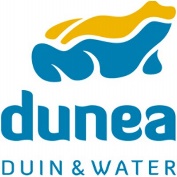 INZAKE WATERTAPPUNTEN OP SPORTVERENIGINGENDunea N.V. en [naam Sportvereniging]OndergetekendenDunea N.V., statutair gevestigd te Zoetermeer (Plein van de Verenigde Naties 11), geregistreerd in het handelsregister van de Kamer van Koophandel onder nummer 27122974, ten deze vertegenwoordigd door haar algemeen directeur de heer drs. W.M.E. Drossaert, hierna te noemen: “Dunea” en[Naam Sportvereniging], gevestigd te [plaatsnaam (straatnaam)], geregistreerd in het handelsregister van de Kamer van Koophandel onder nummer [nummer], ten deze vertegenwoordigd door [functie] [naam], hierna te noemen: “de Sportvereniging” Hierna gezamenlijk dan wel afzonderlijk ook wel aangeduid als “Partijen” respectievelijk “Partij”. Overwegende dat:-	Dunea een drinkwaterbedrijf is dat zich bezighoudt met het winnen, zuiveren en op dagelijkse basis leveren van drinkwater in het westelijk deel van de provincie Zuid-Holland aan ruim 1,3 miljoen mensen, verdeeld over haar aandeelhoudende gemeenten;-	Dunea voor de gemeenten in haar verzorgingsgebied een programma heeft rondom de aanleg van tapkranen in de openbare ruimte;-	Dunea de mogelijkheid onderschrijft om mensen er bewust van te maken dat het drinken van kraanwater lekker en gezond is; -	Partijen overeenstemming hebben bereikt om op het terrein van de Sportvereniging een watertappunt te realiseren; -	Partijen in dit kader deze SOK hebben opgesteld waarin de nadere afspraken zijn opgenomen. Deze zijn hieronder artikelsgewijs weergegeven. Voorwerp van de samenwerkingLocatieDunea realiseert op het terrein van de Sportvereniging de installatie van een zogeheten semi-openbaar tappunt. De exacte locatie van dit tappunt is vastgelegd op een tekening welke is opgenomen als Bijlage 1. De Sportvereniging, indien grondeigenaar, verleent Dunea hiertoe, indien en voor zover vereist, toestemming. Indien de Sportvereniging niet de feitelijke grondeigenaar is, staat de Sportvereniging er voor in dat de daadwerkelijke grondeigenaar aantoonbaar zijn goedkeuring aan deze realisatie verleent. Medewerking van de SportverenigingDe Sportvereniging faciliteert Dunea in het kader van deze realisatie door er onder meer zorg voor te dragen dat medewerkers van of namens Dunea in staat worden gesteld om (ongehinderd door derden) de benodigde werkzaamheden uit te kunnen voeren.  Tijdstip realisatieIn overleg tussen Partijen wordt een datum vastgesteld voor de uitvoering van de feitelijke realisatiewerkzaamheden door Dunea. Randvoorwaarden, risico’s en beperkingen2.1	Eigendom tapkraanA) De geplaatste tapkraan blijft eigendom van Dunea. B) Partijen zijn zich er van bewust dat door natrekking als bedoeld in artikel 5:20 Burgerlijk Wetboek de eigenaar van het betreffende stuk grond waar de tapkraan wordt gerealiseerd door natrekking de eigendom van de tapkraan verkrijgt. C) Indien de Sportvereniging de grondeigenaar is, verklaart de Sportvereniging dat zij in deze de juridische eigendom nimmer zal “opeisen”. Indien de Sportvereniging niet de grondeigenaar is, zal zij zich richting de daadwerkelijke grondeigenaar inspannen om deze te bewegen zich eveneens te onthouden van voornoemde “opeising”. 2.2	Aansluiting ná watermeterDe tapkraan wordt door Dunea (op de binneninstallatie) aangesloten ná de watermeter van de Sportvereniging.2.3	Afsluiting gedurende vorstperiode	De tapkraan wordt in verband met de vorstperiode gedurende de periode van 1 november tot en met 1 april door de Sportvereniging afgesloten. De eventuele herstelkosten aan de tapkraan als gevolg van het niet afsluiten van de tapkraan in de vorstperiode komen voor rekening van de Sportvereniging. 2.4	Toegankelijkheid	De Sportvereniging waarborgt gedurende de reguliere openingstijden van de Sportvereniging de toegankelijkheid tot de tapkraan. De Sportvereniging is tevens verantwoordelijk voor het open en dicht zetten na de watermeter en/of afspraken over gebruik van en toegang tot de locatie waar de tapkraan is gerealiseerd. 2.5	VergoedingDe Sportvereniging betaalt eenmalig een aansluitbijdrage volgens de geldende tarievenregeling van Dunea. De Sportvereniging betaalt daarnaast jaarlijks een vergoeding aan Dunea voor onderhoud, reinigen, opnieuw afstellen, reparaties en kwaliteitsmetingen (alle genoemde posten vallen in deze onder ‘onderhoudskosten’). De onderhoudskosten zijn vastgelegd in de geldende tarievenregeling van Dunea. In het kader van het MVO beleid ontvangt de Sportvereniging 50% korting op de onderhoudskosten.2.6	Betalingstermijn De Sportvereniging betaalt de in artikel 2.5 bedoelde vergoeding binnen 30 dagen na ontvangst van de daartoe door Dunea toegezonden factuur. 2.7 	Verwijderen tapkranenOp verzoek (schriftelijk of per e-mail) van de Sportvereniging verwijdert Dunea de tapkranen, tenzij dit in redelijkheid niet van Dunea kan worden gevergd. De kosten voor het verwijderen komen voor rekening van de Sportvereniging. Dunea realiseert deze verwijdering binnen een maand na ontvangst van het verzoek. Indien er na de verwijdering geen openbare tapkranen van Dunea meer op het terrein van de Sportvereniging aanwezig zijn, is de looptijd van deze overeenkomst beëindigd per de datum waarop de verwijdering heeft plaatsgevonden2.8	VervangingsrechtDunea is gerechtigd om een geplaatste tapkraan te vervangen door een nieuw of ander model. Dunea zal de Sportvereniging hierover vooraf informeren.2.9	Communicatie-uitingenIn samenspraak met de Sportvereniging kan bij in gebruik name van het tappunt een ‘PR-moment’ worden gecreëerd om de boodschap ‘water drinken past bij een gezonde leefstijl’ breder uit te kunnen dragen. Slotbepalingen3.1	Vertrouwelijkheid informatiePartijen behandelen alle schriftelijke en/of mondelinge informatie c.q. documentatie die zij ontvangen in het kader van deze SOK, ongeacht of die betrekking heeft op de andere partij of op de samenwerking zelf, waarvan zij redelijkerwijs behoren te weten dat deze vertrouwelijk van aard is, of die als zodanig is aangeduid, vertrouwelijk en nemen daaromtrent geheimhouding in acht. Datum inwerkingtreding SOKDeze SOK treedt voor onbepaalde tijd in werking per de datum waarop beide Partijen deze ondertekend hebben. Toepasselijke voorwaarden Op deze SOK zijn exclusief de Algemene Voorwaarden Drinkwater van Dunea van toepassing, evenals de algemene aansluitvoorwaarden alsmede indien en voor zover van toepassing de (relevante bepalingen uit de) vigerende tarievenregeling van Dunea. BeëindigingDunea is gerechtigd om deze SOK schriftelijk of per e-mail met onmiddellijke ingang te beëindigen (en daarmee de tapkraan te verwijderen) indien er sprake is van omstandigheden op grond waarvan ongewijzigde instandhouding van deze SOK in redelijkheid niet van Dunea kan worden gevergd. Hiervan is in ieder geval, doch niet limitatief, sprake in geval van herhaalde beschadiging/vernieling van de betreffende tapkraan. Geen aansprakelijkheid bij doorleveringDunea is in geen geval aansprakelijk in geval van ‘doorlevering’ van het drinkwater dat (rechtstreeks) uit een openbaar watertappunt wordt afgenomen.Toepasslijk recht en geschillenregeling. Op deze SOK is Nederlands recht van toepassing. Eventuele geschillen worden, voor zover deze niet in minnelijk overleg kunnen worden opgelost, voorgelegd aan de bevoegde rechter te Den Haag.Aldus overeengekomen en voor akkoord in tweevoud getekend.Datum: …………………………….				Datum: …………………………….Dunea N.V.						[naam Sportvereniging]--------------------------					-------------------------------
Voor deze:						Voor deze: Naam: de heer drs. W.M.E. Drossaert			Naam: Functie: algemeen directeur				Functie: Bijlage: tekening locatie tappunt